ROMÂNIA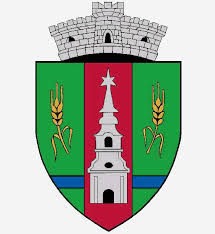 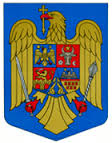 JUDEŢUL ARADCONSILIUL LOCAL ZERINDTel/Fax: 0257355566e-mail: primariazerind@yahoo.comwww.primariazerind.ro H  O  T  A  R A  R  E  A  NR.26.din  27.04.2018.privind aprobarea ORDINEI DE ZI  a sedintei  ORDINARE de lucru a Consiliului Local Zerind din data de 27.04.2018Consiliul Local ZERIND, Judetul Arad, intrunit in sedinta ordinara convocata  pentru data de 27.04.2018.Vazand:-Prevederile art.39 alin.1. si art.43 alin.1,art.47 din Legea nr. 215/2001,republicata,privind Administratia publica locala.-Numarul voturilor exprimate ale consilierilor 7  voturi ,,pentru,, astfel exprimat de catre cei 7 consilieri prezenti,din totalul de 9 consilieri locali in functie.H  O  T  A  R  A  S  T  E:Art.1.-  Se aproba  ORDINEA DE ZI  a sedintei ordinare de lucru  a Consiliului Local  Zerind din data  de  27.04.2018.cu modificarea ecesteia prin suplimentare cu doua proiecte de  hotarare.ORDINEA DE ZI:1.Alegerea presedintelui de sedinta.2.PROIECT DE HOTARARE privind trecerea  unui teren intravilan din proprieteatea privată a Statului Român, în proprietatea privată a comunei Zerind , jud. Arad  3 .PROIECT DE HOTARARE privind predarea către Ministerul Dezvoltarii Regionale şi Administratiei Publice prin Compania Naţională de Investiţii “C.N.I.” S.A.,  a amplasamentului  teren identificat in CF Zerind,Top,Cad,şi asigurarea condiţiilor în vederea executării obiectivului de investiţi ,,Construire si dotare sala multifunctionala in Comuna Zerind,,4. PROIECT DE HOTARARE privind aderarea la Asociaţia de dezvoltare intercomunitară „Apă Canalizare Judeţul Arad”;5. PROIECT DE HOTARARE privind aprobarea contului  de execuţie bugetară al  trimestrului I. al anului 2018.;6.PROIECT DE HOTARARE privind  acordarea de facilităţi cadrelor didactice de la Şcoala Gimnaziala Tabajdi Karoly Zerind.;7. PROIECT DE HOTARARE privind aprobarea rectificării bugetului local si al planului de investitii al Consiliului Local Zerind pe anul 2018;8. PROIECT DE HOTARARE privind aprobarea nomenclatorului stradal al Comunei Zerind, privind localitatile Zerind si Iermata Neagra;9.Prezentarea Raportului primarului Comunei Zerind privind starea economica sociala si de mediu a Comunei Zerind pe anul 2017.Art.2.-Cu ducerea la indeplinire a prezentei se incredinteaza primarul Comunei Zerind.Art.3.-Prezenta se comunica Institutiei Prefectului-Judetul Arad.		    PREŞEDINTE                                           Contrasemneaza,SECRETAR                    VAS  ALEXANDRU-ATILA                         jr.BONDAR HENRIETTE KATALIN